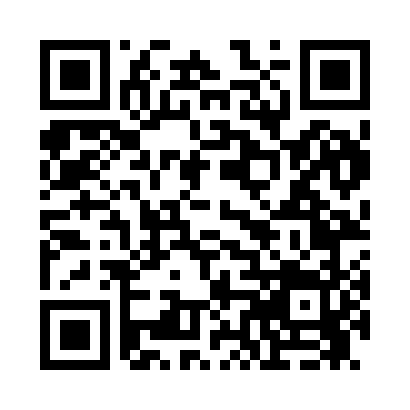 Prayer times for Abruzzi Estates, Pennsylvania, USAWed 1 May 2024 - Fri 31 May 2024High Latitude Method: Angle Based RulePrayer Calculation Method: Islamic Society of North AmericaAsar Calculation Method: ShafiPrayer times provided by https://www.salahtimes.comDateDayFajrSunriseDhuhrAsrMaghribIsha1Wed4:366:0112:594:497:579:222Thu4:355:5912:584:507:589:233Fri4:335:5812:584:507:599:244Sat4:325:5712:584:508:009:265Sun4:305:5612:584:508:019:276Mon4:295:5512:584:518:029:287Tue4:275:5312:584:518:039:308Wed4:265:5212:584:518:049:319Thu4:245:5112:584:528:059:3310Fri4:235:5012:584:528:069:3411Sat4:215:4912:584:528:079:3512Sun4:205:4812:584:528:089:3713Mon4:195:4712:584:538:099:3814Tue4:175:4612:584:538:109:3915Wed4:165:4512:584:538:119:4116Thu4:155:4412:584:538:129:4217Fri4:135:4412:584:548:139:4318Sat4:125:4312:584:548:149:4519Sun4:115:4212:584:548:159:4620Mon4:105:4112:584:548:169:4721Tue4:095:4012:584:558:169:4822Wed4:085:4012:584:558:179:5023Thu4:075:3912:584:558:189:5124Fri4:065:3812:584:558:199:5225Sat4:055:3812:594:568:209:5326Sun4:045:3712:594:568:219:5427Mon4:035:3612:594:568:219:5528Tue4:025:3612:594:578:229:5729Wed4:015:3512:594:578:239:5830Thu4:005:3512:594:578:249:5931Fri4:005:3412:594:578:2510:00